Publicado en 28046 el 18/06/2013 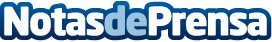 El Consejo Económico y Social potencia su presencia en Internet con tecnología de código abiertoLa entidad ha utilizado Liferay Portal, la plataforma web corporativa Open Source más utilizada del mundo, para crear un portal web interactivo, como punto de entrada único a sus contenidosDatos de contacto:Fidel VelázquezNota de prensa publicada en: https://www.notasdeprensa.es/el-consejo-economico-y-social-potencia-su-presencia-en-internet-con-tecnologia-de-codigo-abierto-0 Categorias: Software Innovación Tecnológica http://www.notasdeprensa.es